                                                                    دانشگاه علوم پزشکی و خدمات بهداشتی و درمانی زابل         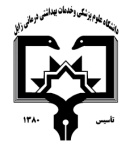                                                                                                     معاونت آموزشی                                                      مرکز مطالعات و توسعه آموزش علوم پزشکی دانشگاه علوم پزشکی                                                                                                                                                      فرم طرح درس روزانه*موارد مدنظر ارزشیابی: حضور فعال در کلاس           سئوالات کلاسی              امتحان میان ترم               پروژه درسی              کنفرانس – ترجمه            فعالیت علمی و گزارش کار           امتحان پایان نیمسال                 سایر*منابع درسی مورد استفاده :مهندسی روشنایی/ رستم گلمحمدي/ انتشارات دانشجو/ 1389-مهندسی روشنایی/ حسن کلهر/ شرکت سهامی انتشار/ 1380*هدف کلی درس : دانشجو با کمیت و کیفیت روشنایی، کسب توانایی طراحی سیستم روشنایی و نحوه بکارگیري صحیح منابع روشنایی آشنا شود.*شرح مختصری از درس : (برای هر جلسه تنظیم گردد)  روش های  یادهی-یادگیری می تواند  شامل : سخنرانی ،بحث در گروهای کوچک ،نمایشی ،پرسش و پاسخ ،حل مسئله (pbl)،گردش علمی ،آزمایشگاهی ،یادگیری بر اساس case و غیرهدانشکده:            بهداشت                                                                                        نام مدرس:           مهندس علیرضا خمر                                                              رتبه علمی: مربینام درس:    روشنایی در محیط کار                                         کد درس:        830028                   نوع درس(تئوری /عملی):    1 واحد تئوری- 1 واحد عملی                      تعداد واحد :     1 واحد تئوری                                            میزان ساعت : 17رشته تحصیلی فراگیران:   مهندسی بهداشت حرفه ای                                                        مقطع تحصیلی فراگیران :    کارشناسی پیوسته                                  نیمسال ارائه درس: اولشماره جلسه اهداف اختصاصی (رئوس مطالب همان جلسه)اهداف ویژه رفتاری همان جلسه(دانشجو پس از ارائه درس قادر خواهد بود)حیطه ایجاد تغییرات پس از آموزش          ( شناختی،روان حرکتی،عاطفی) روش های یاددهی-یادگیریمواد و وسایل آموزشی تکالیف دانشجو 1آشنایی دانشجو با مفاهیمو تعاریف مربوط به نورماهیت نور را توضیح دهدانواع تئوري هاي ماهیت تور را شرح دهدمهمترین قوانین نور را نام ببردرفتارهاي نور را تشریح کندعوامل موثر بر دید و فیزیولوژي چشم را توضیح دهدشناختیسخنرانی- پرسش و پاسخنمایش اسلاید- ماژیک و وایت بردخلاصه ای از آنچه گفته شد را بیان کند.2آشنایی دانشجو با کمیاتاندازه گیري روشناییشار نوري را محاسبه کندشدت نور منبع را محاسبه کندشدت روشنایی را محاسبه کنددرخشندگی را محاسبه کندضریب بهره نوري و الکتریکی را محاسبه کندقواعد تابش نور در محیط را شرح دهدشناختی- روانی حرکتیسخنرانی- پرسش و پاسخنمایش اسلاید- ماژیک و وایت بردحل مساله3آشنایی دانشجو با منابعروشناییمشخصات اصلی لامپ ها را نام ببرد.انواع لامپ ها را توضیح دهدانواع و خصوصیات چراغ ها را توضیح دهد.خصوصیات لامپ هاي رشته اي، التهابی معمولی، هالوژنه، تخلیه در گاز، فلورسنت، گازي جیوه اي، گازي سدیمی و ... را بداند.شناختیسخنرانی- پرسش و پاسخنمایش اسلاید- ماژیک و وایت بردحل مساله4آشنایی دانشجو با اندازهگیري و ارزیابی روشناییروش هاي اندازه گیري روشنایی را نام ببرد.روش اندازه گیري شبکه اي را توضیح دهد.کاربرد الگوهاي  IESNAرا بشناسد.نکات مهم در ارزیابی روشنایی را بداند.شناختی- روانی حرکتیسخنرانی- پرسش و پاسخنمایش اسلاید- ماژیک و وایت بردحل مساله5آشنایی دانشجو با طراحیروشنایی مصنوعی داخلیمیزان روشنایی با استفاده از نسبت فضا (RCR)  را محاسبه کند.شناختی- روانی حرکتیسخنرانی- پرسش و پاسخنمایش اسلاید- ماژیک و وایت بردحل مساله6آشنایی دانشجو با طراحی روشنایی موضعیمیزان روشنایی موضعی را محاسبه کند.شناختی- روانی حرکتیسخنرانی- پرسش و پاسخنمایش اسلاید- ماژیک و وایت بردحل مساله7آشنایی دانشجو با طراحیروشنایی طبیعیمیزان روشنایی طبیعی را محاسبه کند.شناختی- روانی حرکتیسخنرانی- پرسش و پاسخنمایش اسلاید- ماژیک و وایت بردحل مساله8آشنایی دانشجو با طراحیروشنایی محوطه هامیزان روشنایی محوطه را محاسبه کند.شناختی- روانی حرکتیسخنرانی- پرسش و پاسخنمایش اسلاید- ماژیک و وایت بردحل مساله